О награждении коллектива Электростальского архивного отдела за победу в областном конкурсе	20  апреля 2023 года в Администрации городского округа Электросталь Московской области состоялось торжественное собрание, посвященное Празднику труда Подмосковья, на котором были вручены награды Московской области и городского округа Электросталь представителям трудовых династий, победителям профессиональных конкурсов, заслуженным работникам предприятий и организаций города.	Коллектив архивного отдела управления по кадровой политике и общим вопросам Администрации городского округа Электросталь Московской области был награжден Благодарностью Губернатора Московской области за победу в конкурсе на лучший муниципальный архив Московской области в номинации «Взаимодействие архива с организациями-источниками комплектования». Награда была получена начальником архивного отдела Комолятовой О.К. из рук заместителя министра экологии и природопользования Московской области Санакоева Г.З.	Коллектив отдела, состоящий из трех сотрудников – начальника отдела Комолятовой О.К. и двух старших экспертов Давыдовой И.А. и Липейко Л.О., будет и в дальнейшем отдавать свои силы труду на благо города и Московской области в сфере архивного дела.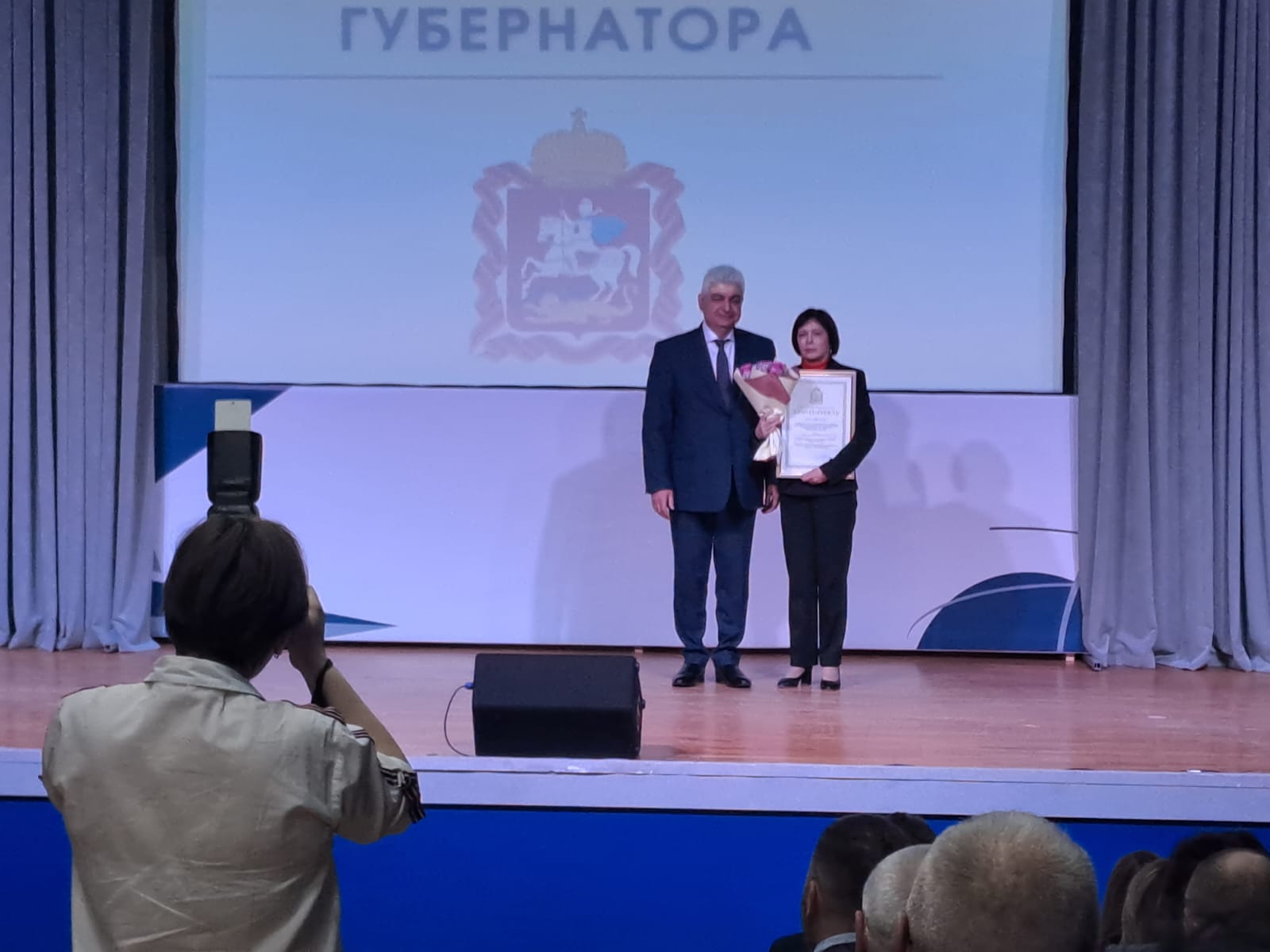 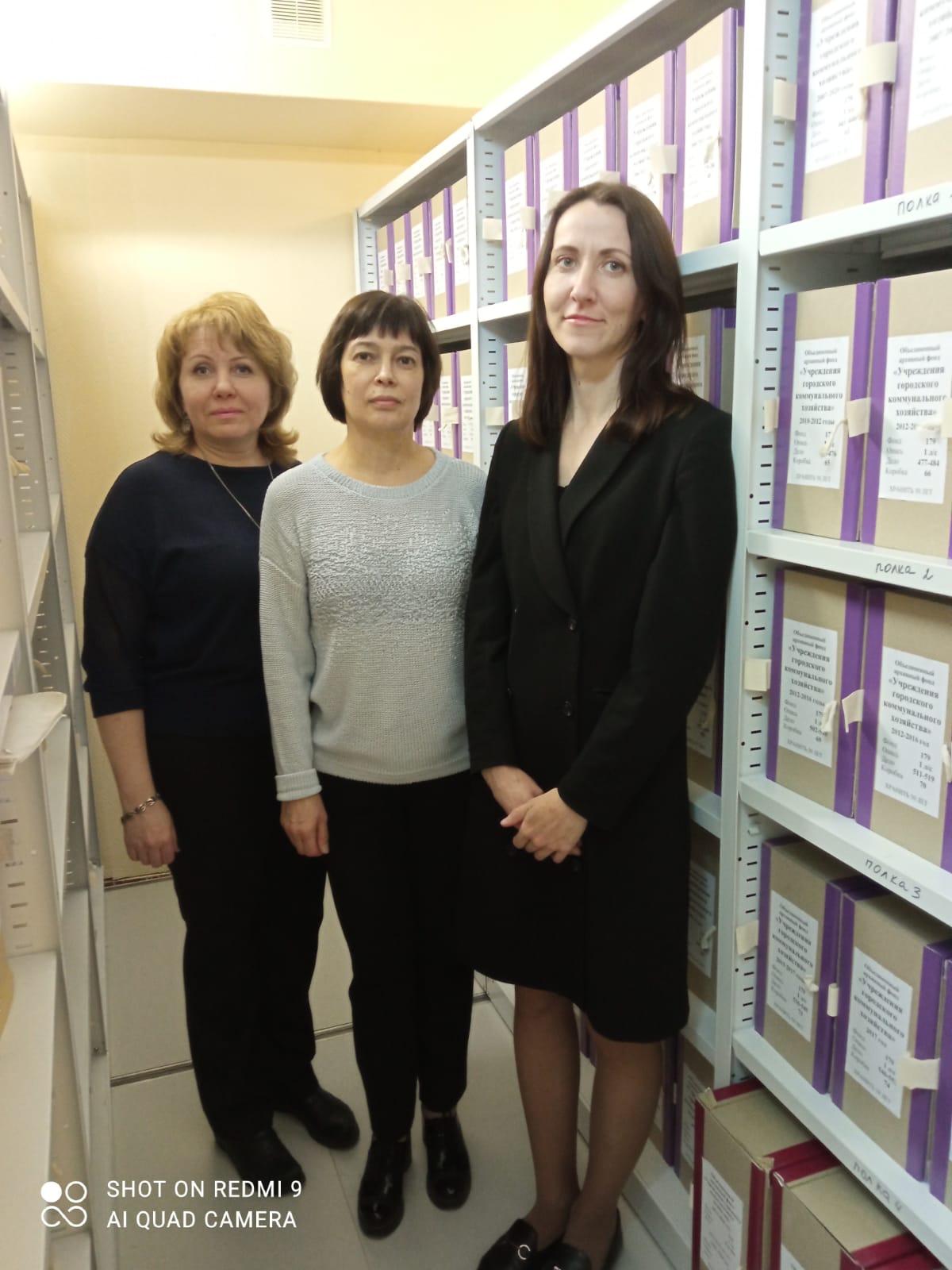 